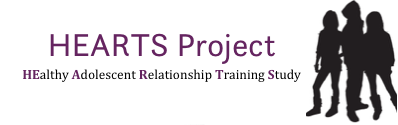 TIMETABLE - what happens when?Details are to be finalised but broadly the timetable will look as follows:Autumn term 2015 – before Spring Half-term break 2016Sep 2015 – Feb 2016		Recruitment and sign-up of schoolsCollect active parental consent for pupils to take part in the HEARTS study(supported by schools/teachers)After Spring Half-term break 2016Feb – March 2016	1stPupil online questionnaires in all schools for Year 9(supported by schools/ teachers)Schools randomly allocated to intervention group (delivery in Year 9) and comparison group (delivery either after study completed or in Year 7 or Year 8)FaceUp training for intervention schools (for teachers of Year 9) and comparison schools (for teachers of Year 7 and 8). IMPORTANT: Teachers that teach PSHE in Year 7 and 8 in the comparison schools need to be different from teachers teaching PSHE in Year 9.Summer term 2016Apr – June	Intervention schools deliver FaceUp(in full, for the first time) inYear 9; comparison group schools deliver Face Up in Year 7 and Year 8 (with different PSHE teachers than Year 9). 	Teachers of Face Up in Year 9 complete short questionnaires after each lessonEnd Jun/ Early July		2ndPupil online questionnaires in all schools for Year 9(supported by schools/ teachers)				Short teacher questionnaire for all schoolsSpring Half-term 2017				Jan- March 2017	3rd Pupil online questionnaires in all schools for Year 10 (who were Year 9 in previous school year) 				Short teacher questionnaire for all schoolsSummer term 2017July 2017			Results made available